GMSD Medication Acceptance Form20__ - 20__ School YearStudent: __________________________________________             Grade: _____________________Medication: ________________________________________             Dose: ______________________Initial Quantity: _________________                           Expiration date: ___________________________Purpose: ____________________________________________________________________________ Time Administered: ____________________________________________________________________ This certifies that I, the undersigned parent/ guardian, am aware of the terms of the above authorization and hereby request that they be carried out accordingly. Parent Signature:____________________________ Contact Number:_________________________ Email:____________________________________________________________________________*Acknowledgement Statement of Medication Disposal: I am aware that is my child’s medication is not picked up by dismissal on the last day of school, it will be disposed of following our TN School Health Clinic Guidelines.Parent Name: ______________________________        Date: __________________Parent Signature: ___________________________Nurse/ Medical Records Clerk Signature: ____________________________ Date:______________ 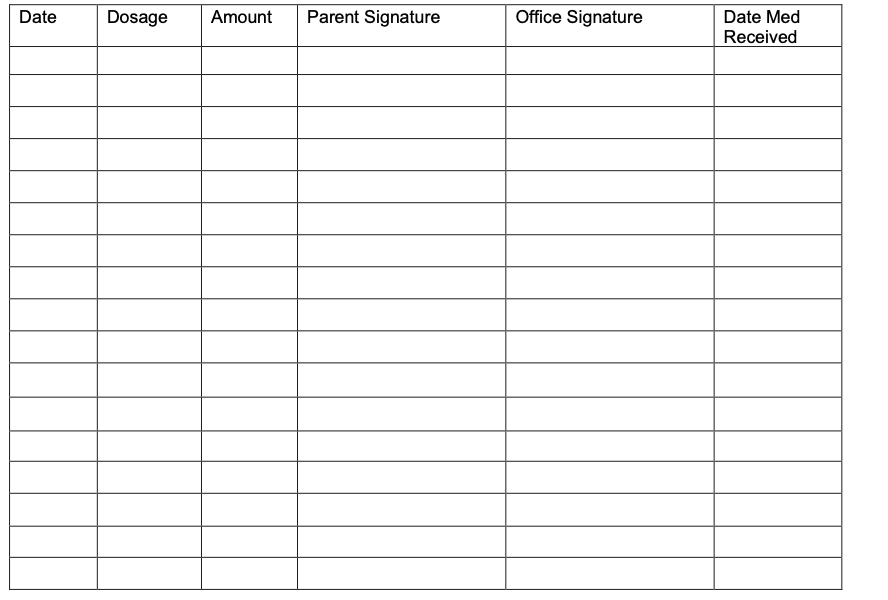 